Dia da terra	Para fazer a síntese da Cult 7, produziremos a primeira página de um jornal. A primeira página/capa: podemos dizer que é considerada a vitrine do jornal. Nela estão expostos os acontecimentos em destaque no veículo, diagramadas de forma que facilitem a visualização e organizadas com intenção de chamar a atenção do leitor levando-o a continuar a leitura das demais páginas do jornal. Cabeçalho: fica na parte superior da página, onde serão encontrados o nome do jornal, local, data, ano, número e preço. Manchete: título do fato jornalístico de maior relevância para a edição do jornal, aparece em letras grandes, geralmente no alto da primeira página. Fotografia: utilizada para chamar a atenção do leitor sobre as notícias veiculadas naquela edição do jornal. Chamada: espaço onde as principais notícias vêm resumidas na primeira página. 	Apresente, neste trabalho, os seguintes assuntos: - o significado do Dia da Terra;- a influência do isolamento físico no meio ambiente;- a ação do homem e a extinção de animais e plantas;- a Antártida;- slogan sobre o Dia da Terra;- ilustrações/fotos sobre os assuntos listados acima;- sugestões sobre ações positivas na preservação do Planeta. 	Bom trabalho!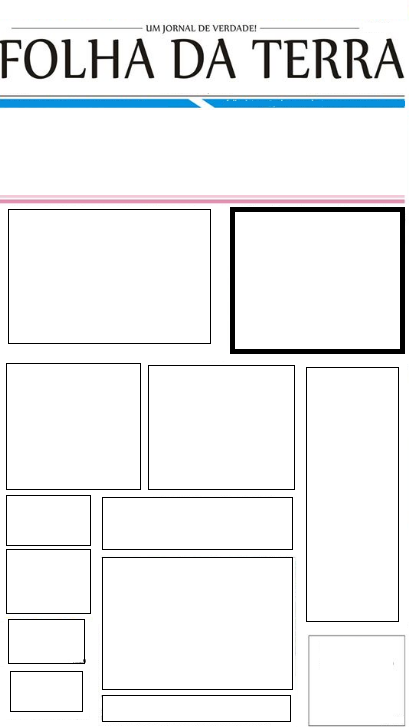 